PERAN PONDOK PESANTREN MENURUT KH. ABDURRAHMAN WAHID(Kajian Pustaka)SKRIPSIDiajukan Untuk Memenuhi Salah Satu SyaratDalam Memperoleh Gelar Sarjana Pendidikan IslamPada Jurusan Pendidikan Agama Islam Fakultas Tarbiyah dan KeguruanIAIN Sultan Maulana Hasanuddin Banten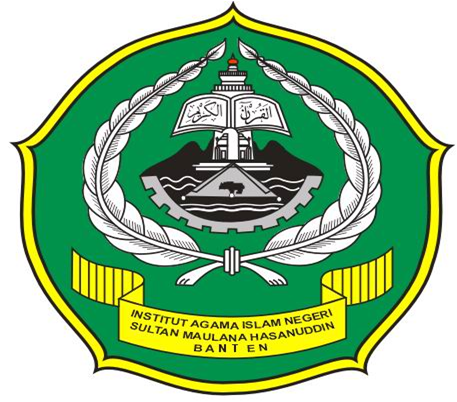 Oleh:Oleh:ODY MUFRODINIM: 122111358FAKULTAS TARBIYAH DAN KEGURUANINSTITUT AGAMA ISLAM NEGERISULTAN MAULANA HASANUDDIN BANTENTAHUN 2017 M/1438 H